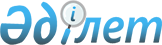 Об утверждении Положения о Государственном учреждении "Управление энергетики города Астаны"
					
			Утративший силу
			
			
		
					Постановление акимата города Астаны от 12 ноября 2014 года № 115-1878. Зарегистрировано Департаментом юстиции города Астаны 19 декабря 2014 года № 865. Утратило силу постановлением акимата города Астаны от 28 февраля 2018 года № 06-400 (вводится в действие со дня его первого официального опубликования)
      Сноска. Утратило силу постановлением акимата г. Астаны от 28.02.2018 № 06-400 (вводится в действие со дня его первого официального опубликования).
      В соответствии с законами Республики Казахстан от 23 января 2001 года "О местном государственном управлении и самоуправлении в Республике Казахстан", от 29 сентября 2014 года "О внесении изменений и дополнений в некоторые законодательные акты Республики Казахстан по вопросам разграничения полномочий между уровнями государственного управления", акимат города Астаны ПОСТАНОВЛЯЕТ:
      1. Утвердить Положение о Государственном учреждении "Управление энергетики города Астаны" согласно приложению.
      2. Руководителю Государственного учреждения "Управление энергетики города Астаны" произвести государственную регистрацию настоящего постановления в органах юстиции.
      3. Контроль за исполнением настоящего постановления возложить на заместителя акима города Астаны Крылова В.Л.
      4. Настоящее постановление вступает в силу со дня государственной регистрации в органах юстиции. Положение
о Государственном учреждении
"Управление энергетики города Астаны"
1. Общие положения
      1. Государственное учреждение "Управление энергетики города Астаны" (далее – Управление) является государственным органом Республики Казахстан, осуществляющим руководство в сфере энергетики на территории города Астаны. 
      2. Управление не имеет ведомств. 
      3. Управление осуществляет свою деятельность в соответствии с Конституцией и законами Республики Казахстан, актами Президента и Правительства Республики Казахстан, иными нормативными правовыми актами, а также настоящим Положением. 
      4. Управление является юридическим лицом в организационно-правовой форме государственного учреждения, имеет печати и штампы со своим наименованием на государственном языке, бланки установленного образца, в соответствии с законодательством Республики Казахстан счета в органах казначейства. 
      5. Управление вступает в гражданско-правовые отношения от собственного имени. 
      6. Управление имеет право выступать стороной гражданско-правовых отношений от имени государства, если оно уполномочено на это в соответствии с законодательством Республики Казахстан. 
      7. Управление по вопросам своей компетенции в установленном законодательством порядке принимает решения, оформляемые приказами руководителя Управления и другими актами, предусмотренными законодательством Республики Казахстан. 
      8. Структура и лимит штатной численности Управления утверждаются в соответствии с действующим законодательством Республики Казахстан. 
      9. Местонахождение Управления: Республика Казахстан, 010000, город Астана, район "Сарыарқа", улица Бейбітшілік, № 11. 
      10. Полное наименование государственного органа – Государственное учреждение "Управление энергетики города Астаны". 
      11. Настоящее Положение является учредительным документом Управления. 
      12. Финансирование деятельности Управления осуществляется из местного бюджета. 
      13. Управлению запрещается вступать в договорные отношения с субъектами предпринимательства на предмет выполнения обязанностей, являющихся функциями Управления. 
      Если Управлению законодательными актами Республики Казахстан предоставлено право осуществлять приносящую доходы деятельность, то доходы, полученные от такой деятельности, направляются в доход государственного бюджета. 2. Миссия, основные задачи, функции,
права и обязанности Управления
      14. Миссия Управления: регулирование и управление в сфере энергетики на территории города Астаны. 
      15. Задачи: 
      1) организация строительства и реконструкции объектов городской коммунальной собственности (инженерных коммуникационных сетей объектов энергетики); 
      2) осуществление ежедневного контроля за состоянием энергетического комплекса и инженерной инфраструктуры в сфере энергетики; 
      3) планирование перспективного развития энергокомплекса и инженерной инфраструктуры; 
      4) реализация государственной политики в области энергосбережения; 
      5) координация деятельности юридических лиц, обеспечивающих деятельность городской инфраструктуры в сфере энергетики; 
      6) осуществление реализации гендерной и семейно-демографической политики; 
      7) соблюдение норм гендерного баланса при принятии на работу и продвижении сотрудников; 
      8) соблюдение норм антикоррупционного законодательства Республики Казахстан. 
      16. Функции: 
      1) при отсутствии дирекции строящихся предприятий, осуществление функций заказчика при строительстве, реконструкции, реставрации, модернизации и восстановление инженерных коммуникационных сетей электроснабжения и теплоснабжения, объектов энергетики, финансируемых за счет бюджетных средств;
      2) при отсутствии дирекции строящихся предприятий, осуществление функций заказчика по освобождению земельных участков со сносом объектов недвижимости в связи с их изъятием для государственных надобностей в целях строительства инженерных коммуникационных сетей электроснабжения и теплоснабжения, объектов энергетики города Астаны, финансируемых за счет бюджетных средств;
      3) рассмотрение и согласование проектной документации по объектам, затрагивающим объекты энергетики и инженерных коммуникаций;
      4) внесение замечаний и предложений при проектировании и строительстве инженерных коммуникационных сетей теплоснабжения, объектов энергетики, финансируемых за счет средств местного бюджета и других источников;
      5) контроль за исполнением договорных обязательств подрядчиками, привлечение в соответствии с законодательством Республики Казахстан инжиниринговых служб для ведения технического надзора при строительстве и реконструкции инженерных коммуникационных сетей электроснабжения и теплоснабжения, объектов энергетики;
      6) организация работы приемочных комиссий по приемке в эксплуатацию построенных, реконструированных инженерных коммуникационных сетей теплоснабжения и объектов энергетики;
      7) обеспечение учета и возврата средств, выделенных уполномоченным органом на возвратной основе;
      8) организация приема граждан по вопросам, относящимся к компетенции Управления, рассмотрение поступающих предложений и заявлений граждан, принятие по ним решений;
      9) организация взаимодействия и сотрудничество с иностранными и международными организациями по вопросам, входящим в компетенцию Управления;
      10) оказание методической и иной помощи как юридическим, так и физическим лицам по вопросам, входящим в компетенцию Управления;
      11) разработка программ действий акимата в области энергетики и инженерных коммуникационных сетей электроснабжения и теплоснабжения, контроль за их реализацией;
      12) разработка и реализация региональной научно-технической политики в области энергетики и инженерных коммуникационных сетей электроснабжения и теплоснабжения;
      13) участие в разработке нормативных актов в области инженерных изысканий, проектирования, строительства, реконструкции, реставрации, организации и капитального ремонта инженерных коммуникационных сетей электроснабжения и теплоснабжения;
      14) участие в организации и проведении конкурсов на проектирование, строительство и реконструкцию объектов, финансируемых за счет средств государственного бюджета, внешних займов, предоставляемых под правительственные гарантии Республики Казахстан и других источников;
      15) участие в разработке инвестиционных программ и проектов, а также годовых планов по реализации стратегии социально-экономического развития города Астаны;
      16) организация строительства инженерных коммуникационных сетей электроснабжения и теплоснабжения города Астаны, путем привлечения в установленном законодательством Республики Казахстан порядке юридических и физических лиц, имеющих право на проведение строительно-монтажных работ;
      17) разработка программ стратегического развития энергетического комплекса и инженерной инфраструктуры города Астаны, участие в разработке единой научно-технической политики в энергетическом комплексе и инженерной инфраструктуры, направленной на внедрение высокоэффективных технологий;
      18) организация разработки текущих и перспективных планов-прогнозов развития энергетического комплекса и инженерных коммуникационных сетей электроснабжения и теплоснабжения;
      19) реализация государственной политики в области энергосбережения;
      20) контроль и анализ деятельности рынка электроэнергии;
      21) осуществление контроля за проведением мероприятий по подготовке и проведению отопительного сезона;
      22) планирование перспективного развития энергокомплекса и инженерных коммуникационных сетей электроснабжения и теплоснабжения;
      23) организация предоставления отчетов в Правительство Республики Казахстан и иные государственные органы по вопросам, входящим в компетенцию Управления;
      24) осуществление ежедневного оперативного контроля за состоянием энергетического комплекса и инженерных коммуникационных сетей электроснабжения и теплоснабжения города Астаны;
      25) осуществление контроля за исполнением нормативных правовых актов и поручений Правительства Республики Казахстан, акимата и акима города Астаны (далее – аким) по вопросам, касающимся энергетической сферы и инженерных коммуникационных сетей электроснабжения и теплоснабжения;
      26) осуществление анализа и обобщение практики исполнения законодательства Республики Казахстан, постановлений акимата, решений и распоряжений акима, разработка предложений по их совершенствованию, организация подготовки нормативных правовых актов, направленных на повышение эффективности деятельности энергетического комплекса и инженерных коммуникационных сетей электроснабжения и теплоснабжения;
      27) рассмотрение обращений физических и юридических лиц, служебной корреспонденции;
      28) координация работы и оказание методической, юридической помощи юридическим и физическим лицам в области энергетики и инженерных коммуникационных сетей электроснабжения и теплоснабжения;
      29) координация в пределах своей компетенции деятельности других государственных органов в сфере энергетики и инженерных коммуникационных сетей электроснабжения и теплоснабжения города Астаны;
      30) выдача паспортов готовности к работе в осенне-зимних условиях энергопроизводящим организациям мощностью до 100 Гкал/час;
      31) утверждение нормы потребления коммунальных услуг по электроснабжению и теплоснабжению для потребителей, не имеющих приборов учета;
      32) координация и организация работы в сфере внедрения инновационных технологий и энергосбережения;
      33) осуществление контроля за эксплуатацией и техническим состоянием теплоиспользующих установок потребителей;
      34) контроль за подготовкой и осуществлением ремонтно-восстановительных работ по тепловым сетям и их функционированием в осенне-зимний период;
      35) проведение расследований технологических нарушений на тепловых сетях (магистральных, внутриквартальных);
      36) согласование планового ремонта тепловых сетей (магистральных, внутриквартальных);
      37) выдача паспортов готовности отопительных котельных всех мощностей и тепловых сетей (магистральных, внутриквартальных) к работе осенне-зимних условиях;
      38) согласование проектирования и строительства дублирующих (шунтирующих) линий электропередачи и подстанций;
      39) выдача заключения о технической целесообразности строительства дублирующих (шунтирующих) линий электропередачи и подстанций для объектов 110 кВ и ниже, 220 кВ и выше. 
      17. Права и обязанности: 
      1) запрашивать и получать от предприятий, организаций и учреждений сведения, справки, документы, необходимые для выполнения возложенных на Управление функций;
      2) обращаться в соответствующие государственные органы для привлечения к ответственности должностных, юридических и физических лиц, нарушающих нормы, правила, действующее законодательство Республики Казахстан в инженерно-коммунальной инфраструктуре;
      3) предъявлять претензии, иски, выступать в судах в качестве истца и ответчика;
      4) вносить предложения по вопросам создания, реорганизации, а также ликвидации юридических лиц с участием акимата;
      5) осуществлять иные функции в соответствии с законодательством Республики Казахстан;
      6) организовывать и проводить в установленном законодательством порядке конкурсы по государственным закупкам товаров, работ, услуг;
      7) разрабатывать программы, предложения об улучшении работы по обслуживанию энергетической сферы и инженерно-коммунальной инфраструктуры, поставке коммунальных услуг, ремонту и сносу жилого и нежилого фонда города Астаны;
      8) участвовать в разработке мероприятий по ликвидации последствий аварийных ситуаций. 3. Организация деятельности Управления
      18. Руководство Управлением осуществляется руководителем, который несет персональную ответственность за выполнение возложенных на Управление задач и осуществление им своих функций, а также за соблюдение сотрудниками Управления норм антикоррупционного законодательства Республики Казахстан. 
      19. Руководитель Управления назначается на должность и освобождается от должности акимом. 
      20. Руководитель Управления имеет заместителей, которые назначаются на должности и освобождаются от должностей в соответствии с законодательством Республики Казахстан. 
      21. Полномочия руководителя Управления: 
      1) определяет обязанности и полномочия своих заместителей и руководителей структурных подразделений Управления; 
      2) в соответствии с законодательством Республики Казахстан назначает на должности и освобождает от должности работников Управления; 
      3) в установленном законодательством Республики Казахстан порядке налагает дисциплинарные взыскания на работников Управления; 
      4) в пределах своей компетенции издает приказы, обязательные для исполнения работниками Управления; 
      5) утверждает положения о структурных подразделениях Управления; 
      6) представляет Управление в государственных органах и иных организациях; 
      7) в пределах своей компетенции без доверенности представляет Управление в государственных органах и организациях в соответствии с действующим законодательством Республики Казахстан; 
      8) заключает и подписывает договоры, выдает доверенности; 
      9) принимает решения по другим вопросам, отнесенным к его компетенции. 
      Исполнение полномочий руководителя Управления в период его отсутствия осуществляется лицом, его замещающим в соответствии с действующим законодательством.
      22. Руководитель Управления определяет полномочия своих заместителей в соответствии с действующим законодательством Республики Казахстан. 4. Имущество Управления
      23. Управление имеет на праве оперативного управления обособленное имущество, относящееся к коммунальной собственности. 
      Имущество Управления формируется за счет имущества, переданного ему собственником и состоит из основных фондов и оборотных средств, а также иного имущества, стоимость которых отражается на балансе Управления.
      24. Имущество, закрепленное за Управлением, относится к коммунальной собственности. 
      25. Управление не вправе самостоятельно отчуждать или иным способом распоряжаться закрепленным за ним имуществом и имуществом, приобретенным за счет средств, выданных ему по плану финансирования, если иное не установлено законодательством Республики Казахстан.  5. Реорганизация и упразднение Управления
      26. Реорганизация и упразднение Управления осуществляются в соответствии с законодательством Республики Казахстан.
					© 2012. РГП на ПХВ «Институт законодательства и правовой информации Республики Казахстан» Министерства юстиции Республики Казахстан
				
Аким
А. ДжаксыбековПриложение
к постановлению акимата
города Астаны
от 11 ноября 2014 года № 115-1878